6 سوال مصاحبه کار تیمی 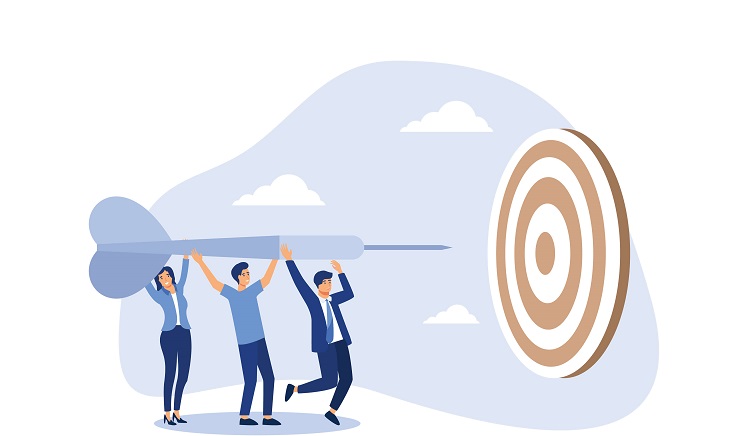 در طول یک مصاحبه شغلی، ممکن است سوالاتی در رابطه با کار تیمی از شما پرسیده شود. کارفرمایان سوالات کار تیمی را می‌پرسند زیرا می‌خواهند بدانند که آیا سبک کار و تجربه شما برای تیمشان مفید است یا خیر. آماده کردن پاسخ ها از قبل می‌تواند به شما کمک کند در طول مصاحبه با اعتماد به نفس بیشتری ظاهر شوید. در این مقاله، ما شش سوال رایج مصاحبه کار تیمی را بررسی می‌کنیم و نمونه‌هایی از پاسخ‌ها را برای کمک به شما در ایجاد پاسخ‌های خود ارائه می‌کنیم.چرا کارفرمایان در مصاحبه درباره کار تیمی سوال می‌پرسند؟بسیاری از مشاغل به کارکنانی نیاز دارند که بتوانند به طور منظم با یکدیگر کار کنند. این همکاری شامل برقراری ارتباط، تکمیل وظایف و برنامه‌ریزی پروژه‌ها یا رویدادها باشد. کارفرمایان اینگونه مشاغل می‌خواهند بدانند که آیا می‌توانید با دیگران ارتباط خوبی برقرار کنید و پروژه‌ها را در یک تیم با موفقیت به پایان برسانید. آنها همچنین احتمالاً می‌خواهند بدانند که آیا از کار گروهی لذت می برید و برای آن ارزش قائل هستید یا اینکه ترجیح می‌دهید به تنهایی کار کنید. دانستن این موضوع به آن‌ها کمک می‌کند تا تعیین کنند که آیا این موقعیت برای شما مناسب است یا خیر. زیرا سؤالات مربوط به کار تیمی بیانگر تجربیات شما با هم‌تیمی‌ها، چالش‌هایی که با آن‌ها مواجه شده‌اید و ویژگی‌های رهبری شماست.سوالات مصاحبه کار تیمی با نمونه پاسخدر مصاحبه خود، از تکنیک پاسخ مصاحبه STAR برای پاسخ به سوالات کار تیمی استفاده کنید. STAR مخفف موقعیت (زمینه داستان)، وظیفه (نقش شما در داستان)، عمل (نحوه مدیریت موقعیت) و نتیجه (نتیجه‌ای که به آن رسیده‌اید) است. گنجاندن این چهار بخش در پاسخ‌هایتان به شما کمک می‌کند تا با مثال‌های مرتبط پاسخ‌های واضحی بدهید که تجربه شما را ثابت می‌کند.1. در مورد کار در یک محیط تیمی چه احساسی دارید؟کارفرمایان برای درک ترجیح شما برای بودن در یک محیط تیمی این سوال را می‌پرسند. پاسخ شما ممکن است نشان دهد که آیا فرهنگ کاری آنها برای شما مناسب است یا خیر. برخی از کارمندان ترجیح می‌دهند به تنهایی کار کنند یا در هنگام کار با تیم، چالش‌هایی را تجربه می‌کند. در پاسخ به این سوال باید صادق باشید. با توضیح اینکه چه احساسی در مورد تیم ها دارید پاسخ دهید و از یک مثال استفاده کنید.مثال: «من در یک تیم برنامه‌ریزی رویداد برای یک سازمان غیرانتفاعی کار می‌کردم. من از کار در تیم ها لذت می‌برم و زمانی که تیمی از من حمایت می‌کند، در کار موفق‌تر هستم. با این حال، من همچنین دوست دارم زمان کمی برای تنهایی در روز کاری خود ایجاد کنم. صبح به صورت گروهی همدیگر را ملاقات کردیم اما همیشه حدود ساعت 2 بعدازظهر استراحت کوتاهی می‌کردیم. برای پایان دادن به روز قبل از دور هم جمع شدن دوباره تمرکز می‌کردیم. برنامه به خوبی کار کرد و ما توانستیم به اهداف جمعی و فردی خود برسیم.2. از زمانی که مهارت‌های کار گروهی قوی نشان داده‌اید، نمونه‌ای ارائه دهید.کارفرمایان به دنبال کاندیداهایی با مهارت‌های کار گروهی قوی هستند که می‌دانند چگونه با دیگران کار سازنده داشته باشند. این سوال به شما این فرصت را می‌دهد تا مهارت‌ها و تجربیات منحصر به فرد خود را برجسته کنید. در مورد موقعیتی که برای آن درخواست می کنید فکر کنید و سعی کنید پاسخ خود را با آن نقش مطابقت دهید. نمونه ای را انتخاب کنید که مرتبط ترین جنبه های تجربه تیم شما را نشان دهد.مثال: «من در یک تابستان در یک تیم فروش کتاب درسی کار کردم. من جلسات طوفان فکری را برنامه‌ریزی کردم که در آن گروه ما می‌توانستند برای یافتن راه‌حل‌های نوآورانه و تاکتیک‌های فروش جدید گرد هم آیند. ما برای گوش دادن به ایده‌های همه وقت گذاشتیم و تا پایان تابستان 20 درصد از اهداف فروش خود فراتر رفتیم.»3. نمونه‌ای از یک پروژه تیمی که در آن شکست خورده‌اید را به اشتراک بگذاریدکارفرمایان می‌خواهند شاهد موفقیت تیم خود باشند. آنها به دنبال اعضای تیمی می‌گردند که بتوانند از اشتباهات خود درس بگیرند و نتایج مثبتی به همراه داشته باشند. با این سوال، این فرصت را دارید که در مورد نمونه‌هایی از تاب‌آوری و غلبه بر چالش‌ها بحث کنید. حتمأ نمونه‌ای از پروژه‌ای را به اشتراک بگذارید که چیزی در مورد کار گروهی به شما یاد داده است.مثال: «یکی از تیم‌های که من در گذشته در آن کار می‌کردم، در ارتباطات مشکل داشت. بسیاری از کارها تکمیل نشدند، اولویت‌ها را از دست دادیم و پروژه در نهایت شکست خورد. من روش‌های مختلف ارتباط را در طول پروژه امتحان کردم. از طریق آن تجربه، یاد گرفتم که تعیین انتظارات ارتباطی از همان ابتدای پروژه چقدر مهم است. به این ترتیب، همه در تماس باقی می‌مانند و می‌دانند که برای موفقیت پروژه چه کاری باید انجام دهند.»4. چه چیزی باعث می‌شود یک تیم با موفقیت کار کند؟پاسخ شما به این سوال به کارفرما این امکان را می‌دهد که بداند آیا محیط تیم او برای شما مناسب است یا خیر. پاسخ شما می‌تواند به آنها کمک کند تا دیدگاه شما از کار گروهی را با فرهنگ شرکت خود بسنجد. یک نمونه‌ی که اخیرأ رخ داده را انتخاب کنید و هنگام صحبت در مورد کارفرما و هم تیمی‌های قبلی خود نگرش مثبت خود را حفظ کنید.مثال: «در دوره کارآموزی، روی یک تیم کارآمد و موفق کار کردم که مدیری قوی داشت. آن شخص هر دو هفته یکبار تیم و افراد مختلف را چک می کرد. او به ما اعتماد داشت، اما به کار ما نیز اهمیت می‌داد. همه ما احساس می‌کردیم که در این پروژه سرمایه‌گذاری شده‌ایم، زیرا رهبری سرمایه‌گذاری خود را نشان داد.»5. از چه استراتژی‌هایی برای ایجاد انگیزه در تیم خود استفاده می‌کنید؟کار تیمی در مورد همکاری است، اما به رهبری نیز نیاز دارد. این سوال به شما این فرصت را می‌دهد که توانایی‌های رهبری خود را برجسته کنید و به مصاحبه کننده نشان دهید که آیا ممکن است در تیم رهبر باشید یا خیر. کارفرمایان ممکن است از تکنیک‌های خلاقانه‌ای که نتایج مثبتی را ایجاد می‌کنند قدردانی کنند. یک نامزد ایده‌آل با اعتماد به نفس و خلاقانه پاسخ خواهد داد.مثال: «انگیزه اغلب از شناخت‌های کوچکتر به جای حرکات بزرگ ناشی می‌شود. با تماس‌های تلفنی، ایمیل‌ها، یادداشت‌ها و مکالمه‌های ساده وقت می‌گذارم تا از هم تیمی‌هایم تشکر کنم. به آنها می‌گویم که کار سخت آنها چقدر برای من و سایر اعضای تیم ارزش دارد. این تکنیک از زمانی که من از آن استفاده کردم، تفاوت قابل توجهی در بهره وری و مدیریت ضرب الاجل ایجاد کرده است.»6. آیا تا به حال کار با یک مدیر یا سایر اعضای تیم برای شما دشوار بوده است؟این سوال توانایی شما در کار تیمی و پذیرش نظارت را می‌سنجد. کارفرمایان ممکن است به دنبال یک نگرش خوش بینانه و درک تجربه شغلی گذشته شما باشند. صادق باشید و لحن مثبت خود را حفظ کنید.مثال: «من اغلب با مدیران و همکاران کار کرده‌ام و به ندرت آن را دشوار می‌بینم. گاهی اوقات کمی زمان می برد تا با یک مدیر یا رهبر جدید در یک محیط تیمی سازگار شوید. با این حال، تا زمانی که برای ارتباط و شفاف سازی انتظارات وقت بگذاریم، فکر می‌کنم همه چیز درست می‌شود. من انتظار یک دوره سازگاری را دارم، درست مثل هر رابطه دیگری.»کارفرمایان همچنین ممکن است برای درک بهتر محیط تیمی که شما در آن پیشرفت می‌کنید، سؤالات کار گروهی بپرسند. آنها ممکن است به دنبال پاسخ هایی باشند که منعکس کننده تجربیات مثبت در تیم ها باشد. مثال‌ها ممکن است شامل اهدافی باشد که با تیم‌ها به دست آورده‌اید یا لحظاتی که ویژگی‌های رهبری شما به موفقیت تیم شما کمک کرده است. با ذکر مثال‌هایی از تیم‌هایی که شکست خورده و موفق بوده‌اند، می‌توانید به کارفرما کمک کنید تا بفهمد چه نوع محیط تیمی را انتظار دارید و باید به طور موثر کار کنید.